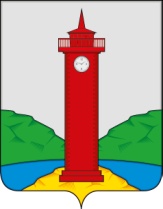 ОБЩЕСТВЕННЫЙ СОВЕТ                                                                                                                   ПРИ АДМИНИСТРАЦИИ СЕЛЬСКОГО ПОСЕЛЕНИЯ КУРУМОЧ МУНИЦИПАЛЬНОГО РАЙОНА ВОЛЖСКИЙ САМАРСКОЙ ОБЛАСТИПРОТОКОЛ21 декабря    2018 годазаседания Общественного совета при администрации сельского поселения Курумоч муниципального района Волжский Самарской областиВремя открытия заседания Общественного Совета: 16 ч. 00 мин.Время закрытия заседания Общественного Совета: 17 ч. 20 мин.Члены Общественного Совета, присутствующие на заседании:Присутствует 12 членов Совета, кворум для проведения заседания имеется.Повестка дня:1. Об избрании председателя Общественного совета при администрации сельского поселения Курумоч муниципального района Волжский Самарской области.2. Об избрании заместителя председателя Общественного совета при администрации сельского поселения Курумоч муниципального района Волжский Самарской области3. Об избрании секретаря Общественного совета при администрации сельского поселения Курумоч муниципального района Волжский Самарской области.4. О плане работы Общественного совета при администрации сельского поселения Курумоч муниципального района Волжский Самарской областина 2019 год.5. Об итогах социально-экономического развития при администрации сельского поселения Курумоч муниципального района Волжский Самарской области  за 2018 год и задачах на 2019 год.Ход заседания:1. СЛУШАЛИ: Об избрании председателя Общественного совета   при администрации сельского поселения Курумоч муниципального района Волжский Самарской области.ВЫСТУПИЛИ: Кулешевская Н.Ю. предложила  избрать председателем Общественного совета   при администрации сельского поселения Курумоч муниципального района Волжский Самарской области Тарасову Ольгу Николаевну.Цыбакин Федор Геннадиевич  поддержал  выдвижение  Тарасовой  Ольги Николаевны  председателем Общественного совета при   администрации сельского поселения Курумоч муниципального района Волжский Самарской областиРЕШИЛИ:Избрать председателем Общественного при   администрации сельского поселения Курумоч муниципального района Волжский Самарской областиТарасовой  Ольги Николаевны.ГОЛОСОВАЛИ:«за» -  12 человек;«против» - нет;«воздержались» - нет.2. СЛУШАЛИ: Об избрании заместителя председателя Общественного совета при администрации сельского поселения Курумоч муниципального района Волжский Самарской области.ВЫСТУПИЛИ: Тарасова О.Н. предложила избрать заместителем  председателя Общественного совета при   администрации сельского поселения Курумоч муниципального района Волжский Самарской области     Жоглик Татьяну Федоровну.РЕШИЛИ:Избрать заместителем председателя Общественного совета при    администрации сельского поселения Курумоч муниципального района Волжский Самарской области  Жоглик Татьяну ФедоровнуГОЛОСОВАЛИ:«за» -  12 человек;«против» - нет;«воздержались» - нет.3. СЛУШАЛИ: Об избрании секретаря Общественного совета при    администрации сельского поселения Курумоч муниципального района Волжский Самарской области.ВЫСТУПИЛИ: Тарасова О.Н. предложила избрать  секретарем Общественного совета при   администрации сельского поселения Курумоч муниципального района Волжский Самарской области Кулешевскую Наталью Юрьевну.РЕШИЛИ:Избрать секретарем Общественного совета при администрации муниципального образования Старомарьевского сельсовета Грачевского района Ставропольского края Кулешевскую Наталью Юрьевну.ГОЛОСОВАЛИ:«за» -  12 человек;«против» - нет;«воздержались» - нет.4.СЛУШАЛИ: О плане работы Общественного  совета   при   администрации сельского поселения Курумоч муниципального района Волжский Самарской области. ДОКЛАДЧИК – Кондратьева М.В. заместитель главы сельского поселения Курумоч.РЕШИЛИ:Утвердить план работы Общественного совета при   администрации сельского поселения Курумоч муниципального района Волжский Самарской области на 2019 год (прилагается).ГОЛОСОВАЛИ:«за» - 12 человек;«против» - нет;«воздержались» - нет.5. СЛУШАЛИ: Отчет «Об итогах социально-экономического развития при   администрации сельского поселения Курумоч муниципального района Волжский Самарской области   за 2018 год и задачах на 2019 год».ДОКЛАДЧИК – О.Л.Катынский, глава сельского поселения Курумоч муниципального района Волжский Самарской области.РЕШИЛИ:1. Отчет «Об итогах социально-экономического развития при   администрации сельского поселения Курумоч муниципального района Волжский Самарской области   за 2018 год и задачах на 2019 год»  принять к сведению.2. Рекомендовать администрации сельского поселения Курумоч муниципального района Волжский Самарской области:- продолжить работу по разработке проектно-сметной документации для проведения реконструкции автодорог, находящихся в собственности муниципального образования;   обновить сметы  на ремонт дорог местного значения для подачи  заявки в Министерство транспорта  для получения субсидий, выделяемых бюджетам муниципальных образований   на ремонт автомобильных дорог общего пользования местного значения в границах населенных пунктов   за счет средств дорожного фонда;- привлечь необходимые инвестиции на реконструкцию и капитальный ремонт автомобильных дорог местного значения;- обеспечить государственную регистрацию автодорог и улично-дорожной сети поселения;- продолжить работу по реализации проекта «Строительство универсальной спортивной площадки»;- принять участие в отборе проектов развития территории, основанных на местных инициативах;3. Членам Общественного совета при администрации сельского поселения Курумоч муниципального района Волжский Самарской области   организовать проведение разъяснительной работы с населением о соблюдении правил благоустройства и санитарного состояния.ГОЛОСОВАЛИ:«за» -  12 человек;«против» - нет;«воздержались» - нет.Председатель Общественного Совета                              О.Н.Тарасова

Секретарь Общественного совета                                    Н.Ю. Кулешевская№ п/пФ.И.О.Отметка о присутствииТарасова Ольга Николаевна+Кулешевская Наталья Юрьевна+Жоглик Татьяна Федоровна+Ефимова Любовь Сергеевна+Карпова Екатерина Сергеевна+Брылева Наталья Владимировна+Цыбакин Федор Геннадьевич+Сочнев Алексей Викторович+Марин Юрий Викторович+Савицкая Алена Валерьевна+Бочкарева Светлана Владимировна+Бородай Татьяна Александровна+